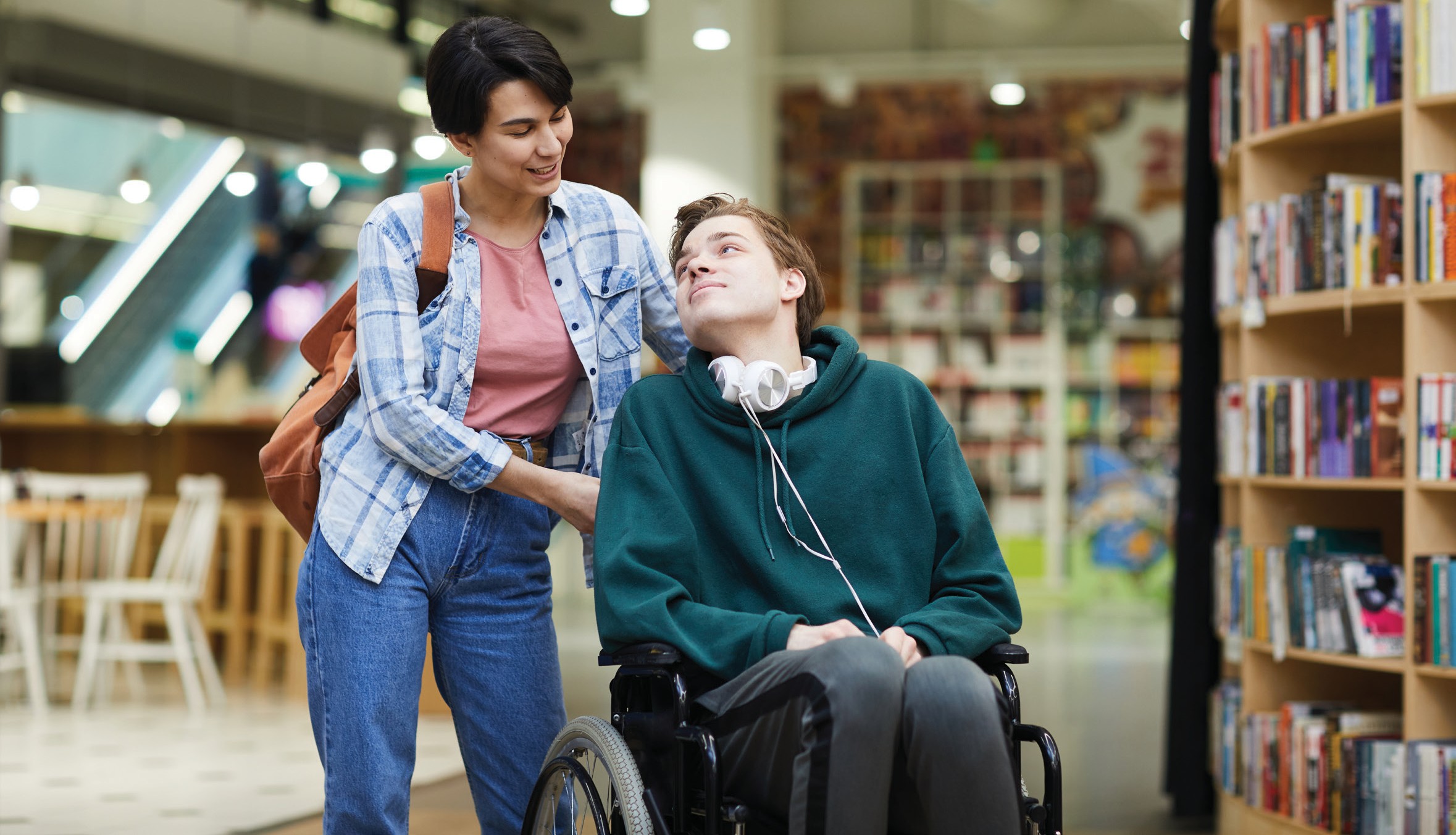 Start your career in care today and join one of Australia’s fastest growing industries. The CHC33015 Certificate III in Individual Support (Ageing and Disability) is a nationally recognised qualification providing you with the skills and knowledge needed to gain entry level employment in a range of care and support roles.QualificationCHC33015 Certificate III in Individual Support (Ageing and Disability)Duration15 weeks (including work placement)Course DeliveryMonday to Thursday, 9am to 3pmStart DateMonday 29th March 2021LocationLevel 3, 86 Collins Street, HobartDelivery modeMixed Mode Delivery. Combination of face to face and digital training resources (Bring your own device). Practical sessions on Campus.Work PlacementSTEPS will arrange for you to complete your required work placement required work placement in a aged care and disability care setting. All students are required to complete 4 weeks work placement in order to receive their qualification.*Students are responsible for any transport required for work placement.Speak to your local STEPS office to find out which funding options may be available for you. This training is subsidised by the Department of State Growth, Tasmania. To find out if you’re eligible for Tasmanian Government training subsidiesFull fee paying student (non funded)Full Course Fee Talk to STEPS for full fee paying pricing on 1300 131 965visit skills.tas.gov.au/skillstas/skillsforwork/learners or call STEPS on 1300 131 965.Eligible StudentsFull co-contribution Fee$ 95Eligible Concessional StudentsFull co-contribution Fee$ 45The CHC33015 Certificate III in Individual Support is made up of 16 units including 7 core units and 9 electives specialising in Disability support specialisations.Core Units:During your course you will be provided with:Work PlacementNational Police Check*Satisfactory results of a National Police Check is required for work placementLanguage, literacy and numeracy support along with other learning support will be provided to students to assist with their studies.Elective Units: DisabilityElective Units: AgeingThe CHC33015 Certificate III in Individual Support will provide you with the qualifications to help you start an exciting career in Aged or Disability Care.Employment opportunities may include work in the following areas:Residential Aged CareDisability SectorHome and Community CareRespite CarePersonal CareAnd a range of other care and assistive rolesSTEPS Education & Training offer training solutions that meet real local market needs. Our courses are designed in consultation with local employers to improve our students’ employment opportunities and on the job skills.Our highly qualified trainers bring hands on industry experience to their role allowing you to feel confident that you are gaining the best workplace preparation possible.Payment plans available for full fee paying students. Payments can be made in full or by a weekly payment plan. For weekly plans, a $150 non refundable deposit must be paid prior to course commencement followed by weekly instalments.*Certification will not be issued until fees are paid in fullYou may be eligible for credit towards your qualification based on previous workplace skills or study. Contact us to find out if you are eligible at individualsupport@stepsgroup.com.auSuccessful completion of a Language, Literacy and Numeracy (LLN) IndicatorClear Federal Police CheckPhysical ability to be able to perform the required manual handling duties of a carerFor more information about this course or to enrol phone us on 1300 131 965 or email individualsupport@stepsgroup.com.auHLTWHS002Follow safe work practices for direct client careHLTAAP001Recognise Healthy Body SystemsCHCCCS015Provide Individualized SupportCHCLEG001Work Legally and EthicallyCHCCOM005Communicate and Work in Health or Community ServicesCHCCCS023Support independence and wellbeingCHCDIV001Work with diverse peopleCHCDIS001Contribute to Ongoing Skills Development Using a Strengths-Based ApproachCHCDIS002Follow Established Person-Centred Behaviour SupportsCHCDIS003Support Community Participation and Social InclusionCHCDIS007Facilitate The Empowerment of People with a DisabilityHLTINF001Comply with Infection Prevention and Control Policies and ProceduresHLTHPS006Assist clients with medicationCHCAGE001Facilitate the empowerment of older peopleCHCCCS011Meet personal support needsCHCAGE005Provide Support To People Living With Dementia